Российская Электронная школа (РЭШ) Инструкция для ученика 1. Регистрация на портале  	Для 	доступа 	к 	порталу 	РЭШ 	необходимо 	перейти 	по 	ссылке: https://resh.edu.ru/ Далее необходимо нажать на кнопку «Регистрация» - рисунок 1. 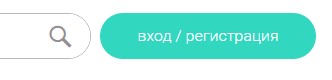 Рисунок 1 – Кнопка «Регистрация» В появившемся окне заполнить необходимые сведения и нажать на кнопку «Поступить в школу». Поля, помеченные символом * - являются обязательными для заполнения – рисунок 2. 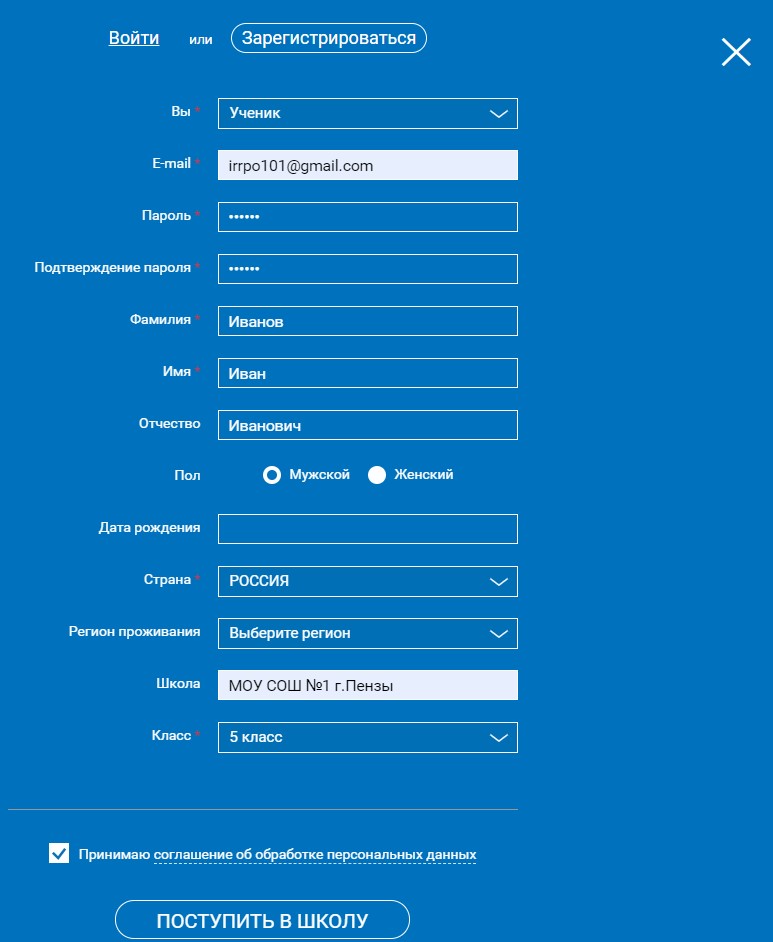 Рисунок 2 – Регистрация в системе Если все поля будут заполнены верно, то на указанный при регистрации адрес электронной почты будет отправлено письмо, в котором находится ссылка для подтверждения регистрации. После перехода по ссылке, система отобразит сообщение – рисунок 3. 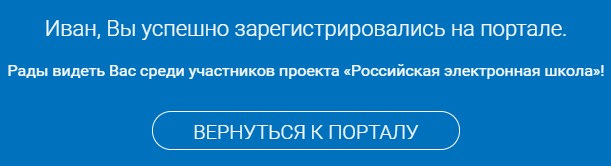 Рисунок 3 – Подтверждение регистрации 2. Приглашение ученика к учителю Для работы с порталом необходимо перейти в личный кабинет – рисунок 4. 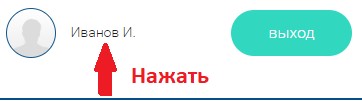 Рисунок 4 – Переход в личный кабинет Для привязки учетной записи к учителю необходимо в адресную строку браузера ввести ссылку, предоставленную учителем. При вводе ссылки должен быть осуществлен вход в систему РЭШ – рисунок 5. 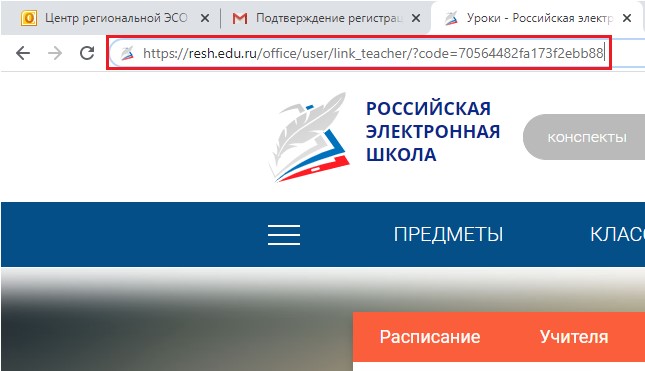 Рисунок 5 – Ссылка для привязки ученика к учителю После ввода ссылки в личном кабинете появится привязанный учитель. По умолчанию статус привязки будет принимать значение «Ожидается подтверждение» - рисунок 6. 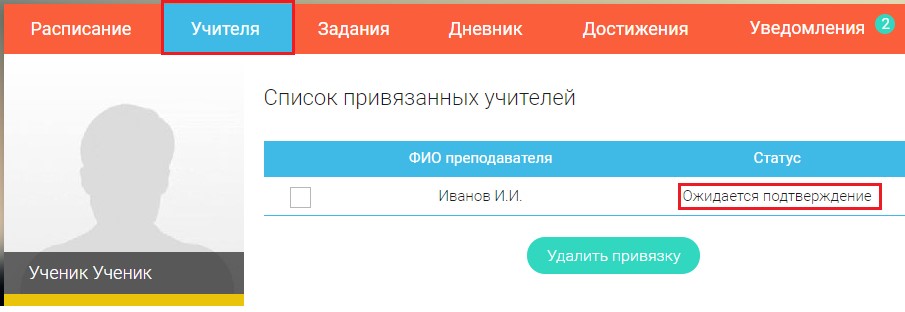 Рисунок 6 – Привязка ученика и учителя После подтверждения учителем привязки статус изменится на «Привязан» - рисунок 7. 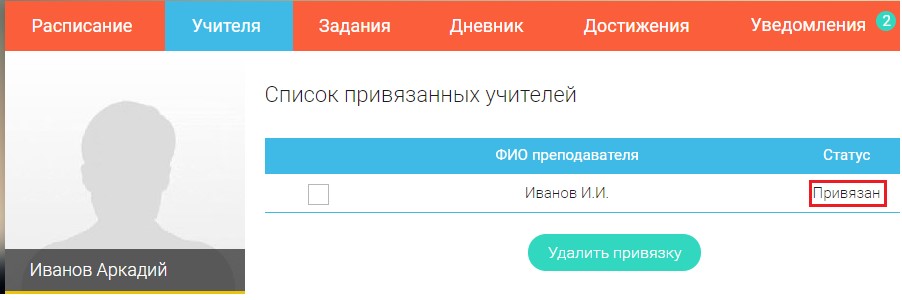 Рисунок 7 – Смена статуса привязки 3. Просмотр назначенных заданий Для просмотра назначенных заданий необходимо перейти во вкладку «Задания». Для перехода непосредственно к заданию необходимо нажать на кнопку «Урок» - рисунок 8. 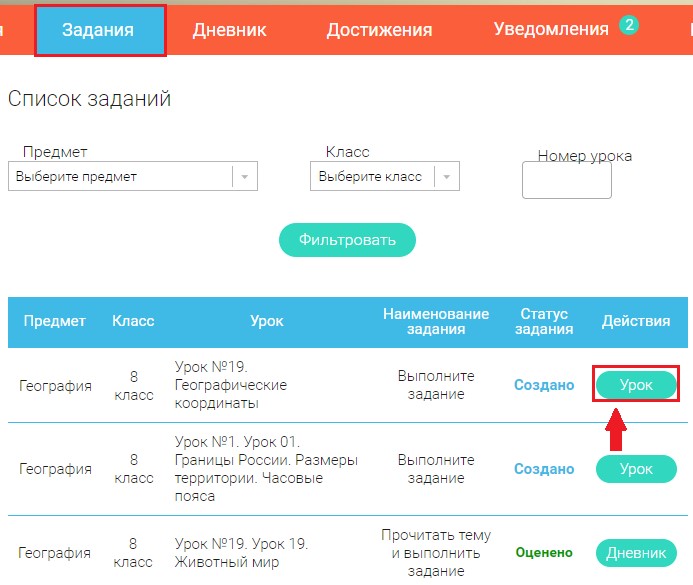 Рисунок 8 – Просмотр заданий В зависимости от типа ответа на задание можно ответить, прикрепив документ с ответом, дать ответ в текстовом виде или комбинировать текстовый ответ с прикрепленным документом – рисунок 9 и рисунок 10. 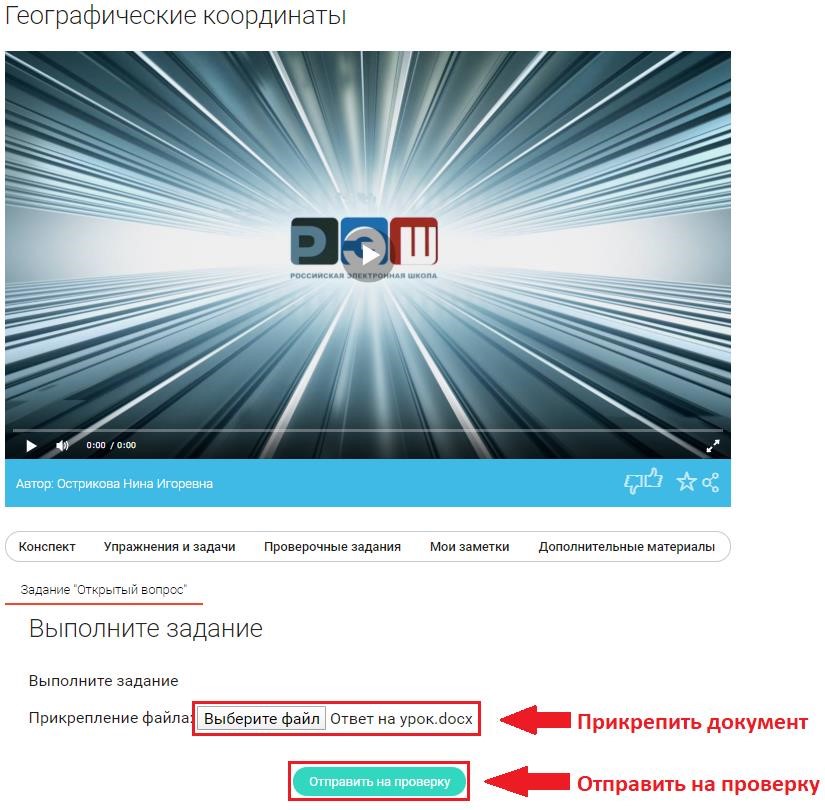 Рисунок 9 – Ответ на вопрос в прикрепленном файле 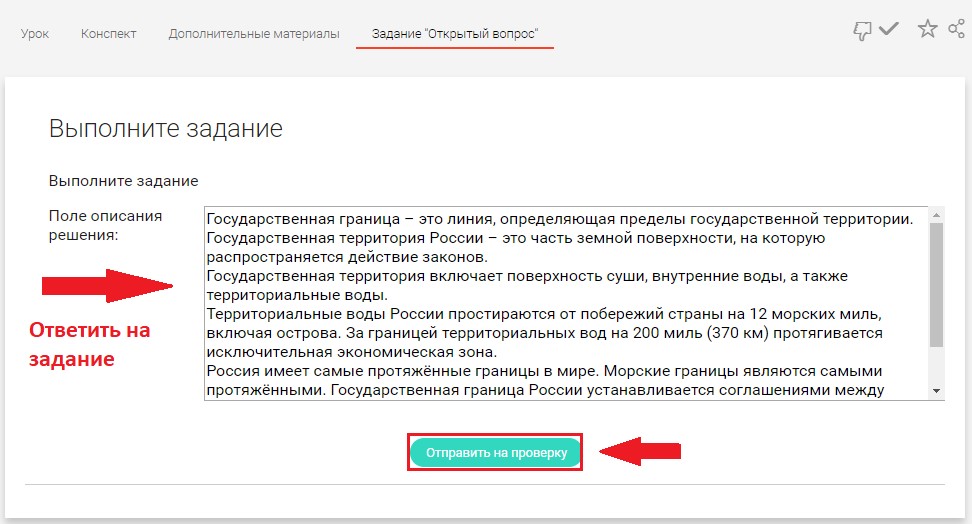 Рисунок 10 – Ответ на вопрос текстовом поле При нажатии на кнопку «Отправить на проверку» ответ адресуется учителю. После проверки ответа учитель выставляет оценку. Для просмотра оцененных заданий необходимо перейти во вкладку «Дневник» - рисунок 11. 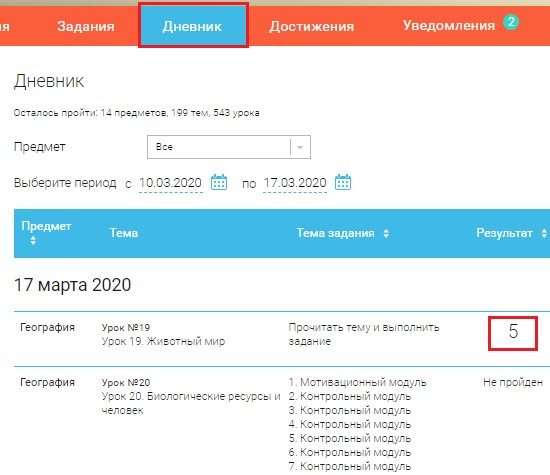 Рисунок 11 – Просмотр оцененных заданий 